附件一课程表及学习账号使用指南一、学习内容介绍根据“两师”行业特点，定制搭配了专属学习账号，每个账号内含23节线上视频课程，总时长超过50小时。账号中包含人力资源类课程11门，覆盖招聘、培训、绩效、薪酬、员工关系和人力资源规划六大模块，支持HR成员全工作场景实操知识储备；管理效能类课程7门，在提升自我综合竞争力的同时，可有效提高组织的工作效能；通用技能类课程5门，从心态管理、思维方式和工作实操技能三方面加强学员的职业素养，适合体系内所有成员学习。学员通过微信小程序在线学习，不受时间地点限制，方便灵活。课程详细列表如下：二、学习账号开通流程第1步：发送报名表 将学员信息填写到“报名表”中，发送至邮箱：freya.liu@zhaopin.com.cn。注意：小程序甄别账号为手机号，故开通听课账号的手机号务必真实准确。 第2步：开通账号 发送报名表后，账号开通信息及本使用指南将于3个工作日内通过邮件发送至学员邮箱，请通知学员注意查收。 第3步：学员登录“培训管家”小程序 （手机端）微信搜索“智联培训管家”或扫描下方二维码登录小程序，建议“添加到我的小程序”，以便快速打开。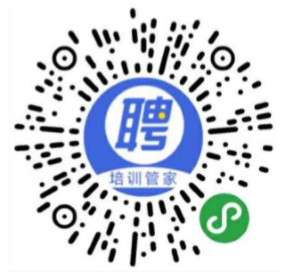 第4步：学员点击首页下方"我的"，点击“登录”并完善用户信息 如报名表填写的是学员微信绑定的手机号，学员可直接使用“微信手机号”登录；如报名使用的手机号与微信手机号不一致，可使用“其他手机号登录”。登陆后按提示完善信息即可。 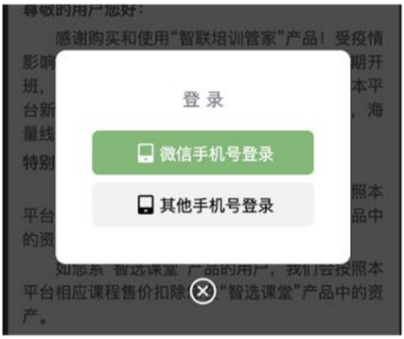 第5步：点击首页下方"我的"--"我的课程"开始听课 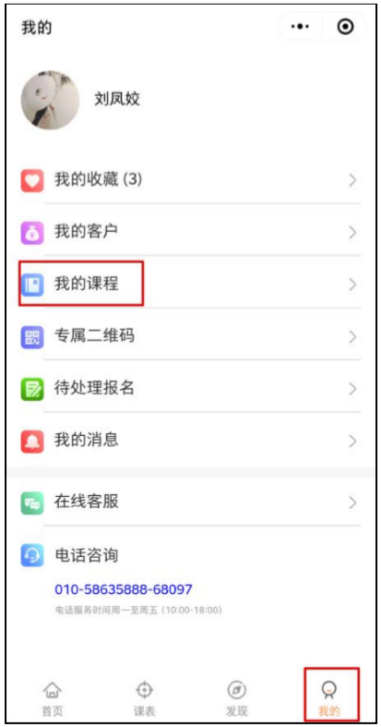 附：PC端打开方式：用注册手机号登陆PC端微信，点击左下角“小程序面板”→“智联培训管家” →“我的”→“我的课程”。（暂时只支持Windows操作系统播放） 。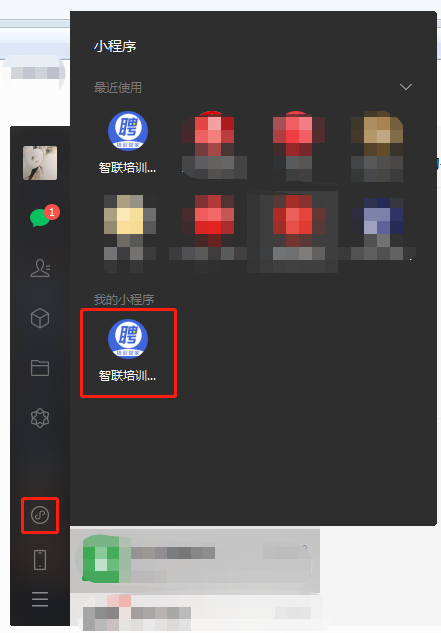 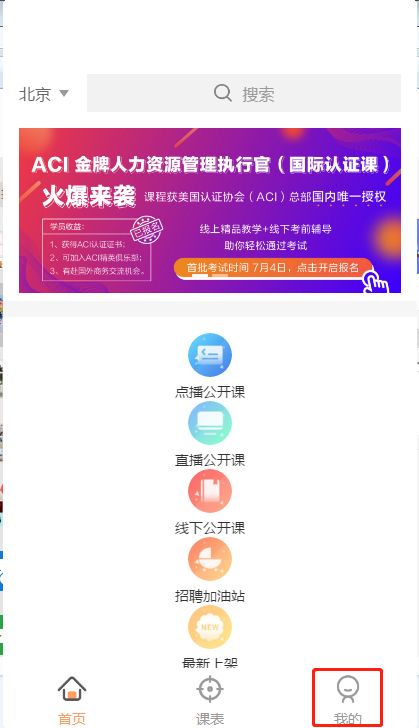 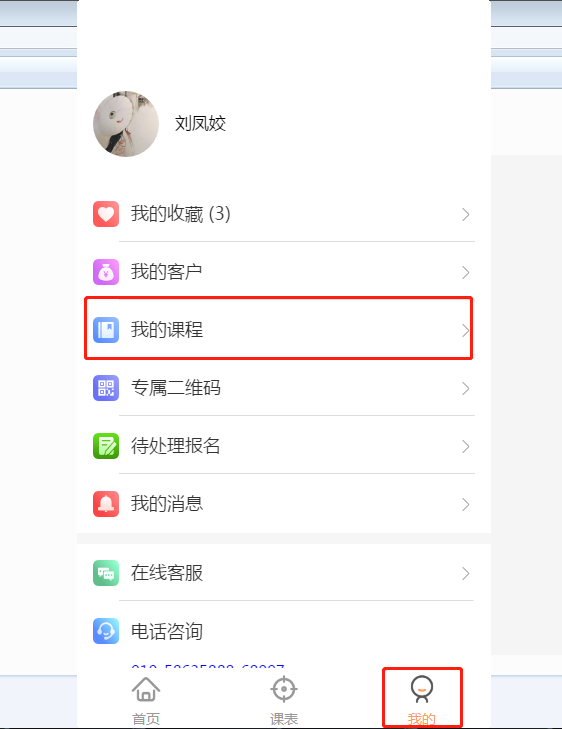 说明：学习时间为自账号开通之日起截至2020年12月31日。一个微信号只能绑定一个听课手机号，如需更换手机号码，或在使用过程中遇到任何问题，请联系工作人员进行解答。联系人： 刘凤姣  师帅杰 联系电话： 17600646670    13241988222  序号分类模块课程名称课程时长1HR招聘金牌面试官—高效面试与招聘技巧2小时2HR培训上接战略，下接绩效——企业培训体系如何搭建2小时3HR绩效绩效管理“四部曲”2小时4HR绩效OKR应用场景及实操演练2小时5HR绩效高绩效HRBP必备的五大核心技能2小时6HR绩效关键人才识别与核心激励措施2小时7HR薪酬企业薪酬管理体系完善与薪资体系设计实操2小时8HR薪酬激励薪酬模式2小时9HR员工关系劳动法律关系与用工风险防范2小时10HR人力资源规划企业人才盘点的价值与实操2小时11HR人力资源规划战略人力资源与规划2小时12管理沟通职场高效沟通-从异议到共识2小时13管理执行力职业经理人-打造卓越执行力2小时14管理时间管理管理者的时间管理-管理高效高价值工作2小时15管理问题分析与解决管理者问题分析与解决-关键任务推进2小时16管理领导力高情商领导力-打造高绩效团队2小时17管理领导力制胜关键-企业人才管理之道2小时18管理领导力新生代领导力2小时19通用公文写作职场必备技能——公文写作能力提升3小时20通用PPTOffice高效办公——成为PPT高手标准版3小时21通用情绪管理情绪压力管理2小时22通用结构思维职场中自我成长必备利器——结构思维1小时23通用积极心理疫情下给企业员工的积极心理学课5小时